パソコン小話（２５０）2019/8/16Windows10の設定のショートカットを作る丹羽　睿さんが、「ちょっとパソコン１１３」で、「設定」を「ファイル名を指定して実行する」で呼び出す　操作をご紹介いただきましたので、これを利用させていただき、デスクトップに「ショートカット」を作成して利用する方法をご紹介します。練習項目①設定のWindows Update　をショートカットで一発で呼び出す。スキームの文字列・・・・　ms-settings:windowsupdate②設定のアプリと機能　をショートカットで一発で呼び出す。　　スキームの文字列････　ms-settings:appsfeatures手順1．ショートカットを作りたい「設定画面」のスキームの文字列をコピーする。　　例題として、上記①のショートカットを作る　→　①の　ms-settings:windowsupdate　の文字をコピーする2．デスクトップの何もないところで、右クリック　→　新規作成　→　　→　ショートカット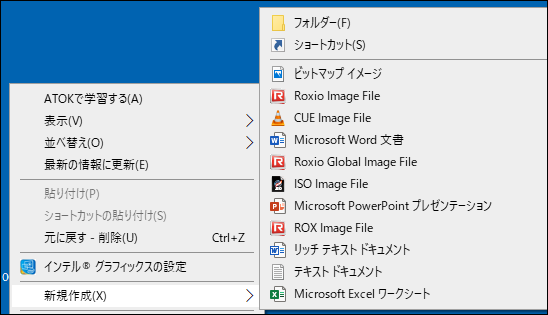 3．次の画面のここに貼り付ける　→　次へ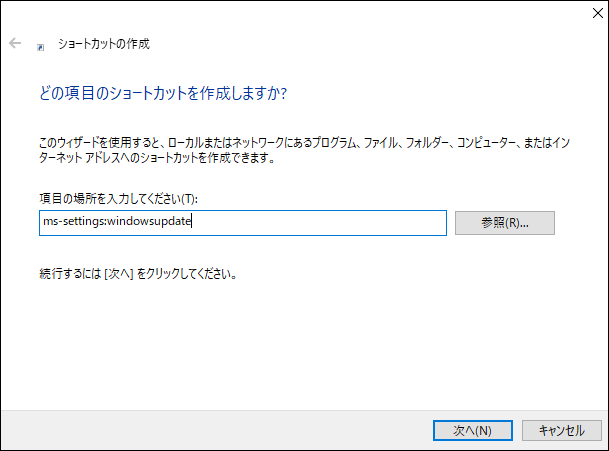 4．ショートカットの名前を入力（例として、「アップデート画面」）→　→　完了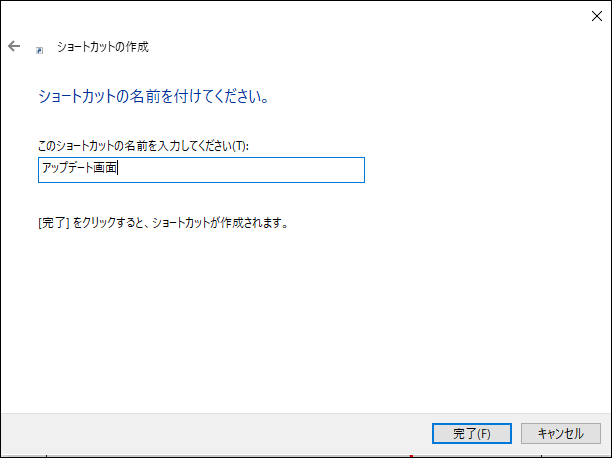 5．アップデートのショートカットが出来ました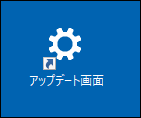 これをダブルクリックすれば、設定のWindows　Update画面が直接開きます。スタート　→　設定　→　更新とセキュリティ　という操作が省略出来る。同様な操作手順で、上記②の設定のアプリと機能　をショートカットで一発で呼び出す事が出来ます。他の項目も、丹羽　睿さんのちょっとパソコン１１３からコピーすればショートカットが出来ます。以上、ちょっとパソコンからデーターを拝借させていただきました。以上